Схема расположения элемента улично-дорожной сети на территории НСТ «Речное», расположенной в Московской области, городской округ Красногорск, рп. Нахабино	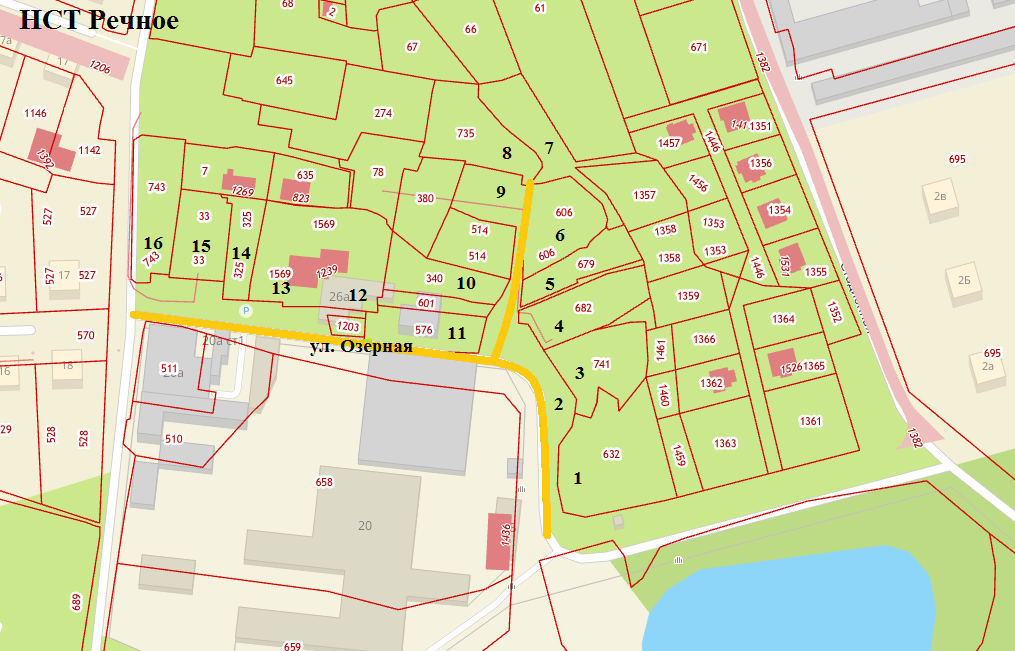 УСЛОВНЫЕ ОБОЗНАЧЕНИЯ    - ул. Озерная